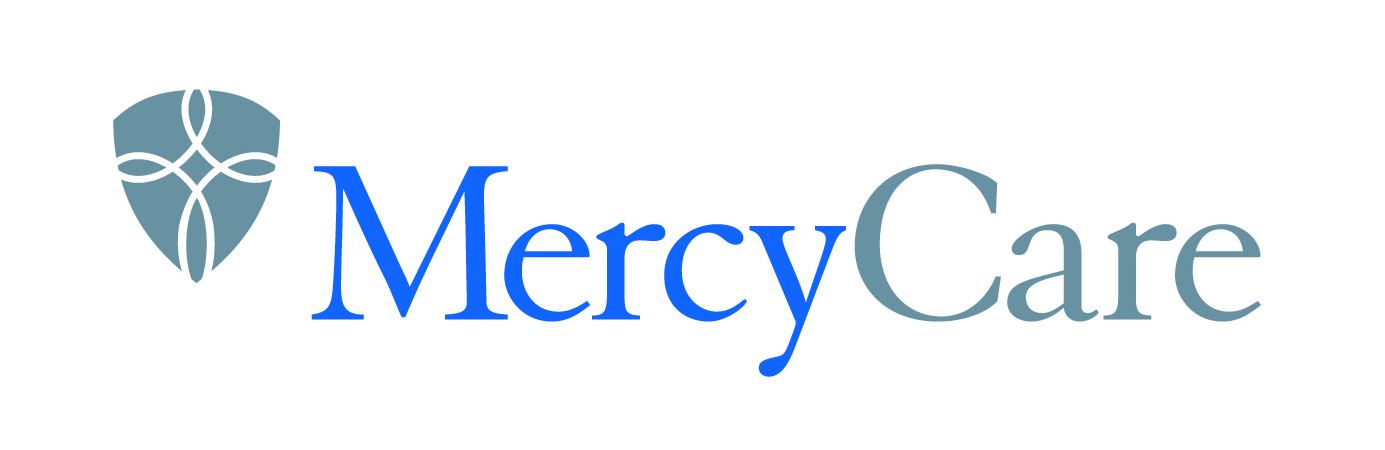 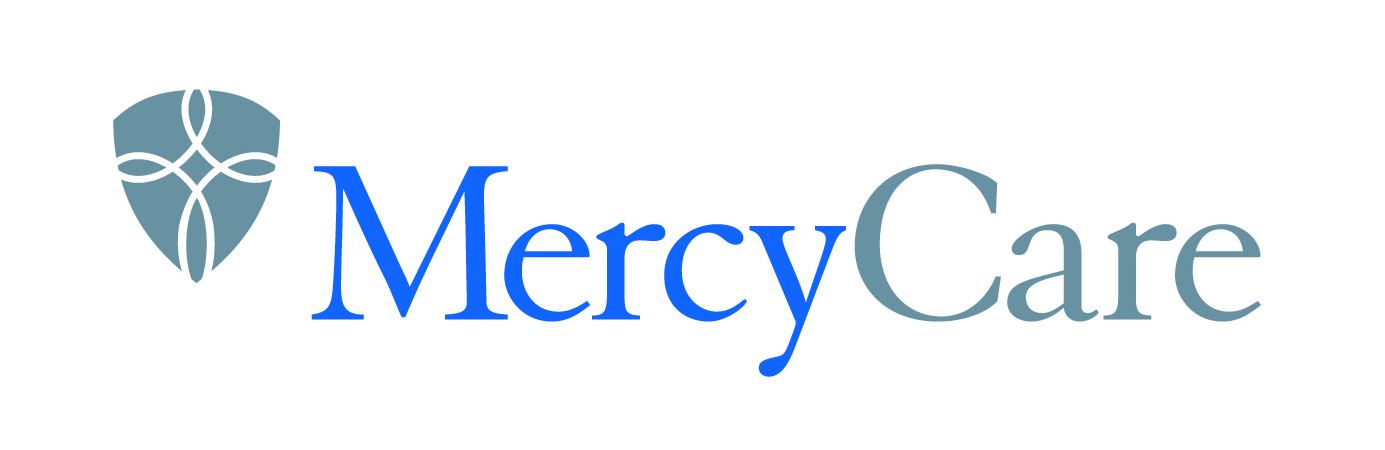 WISCONSIN INDIVIDUAL DIRECT APPLICATIONPlease Complete Entire Form in InkSelect one of the payment methods for FIRST MONTH’S premium:   Online Payment with Debit or Credit Card								       Cash or Personal Check (Required with App)ACH for Future Payments - See Page 4Please Check Which MercyCare Plan You Want to Enroll In:APPLICANT(S) INFORMATIONAPPLICANTPERSON #2PERSON #3PERSON #4For additional members, please put on separate piece of paperTERMS AND CONDITIONSI acknowledge that I have read and completed the entire application. I agree that the answers are, to the best of my knowledge and ability, complete and true. I understand that my answers are the basis for the policy that is issued. I agree that no insurance will be effective  
until the date specified by MercyCare HMO, Inc. on the policy. I understand that any fraud or intentional misrepresentation of material fact relied upon by MercyCare HMO, Inc. may be used to deny a claim. I further understand that this contract can be voided if, within the first 24 months from the date of the policy, it is determined that I or a family member made an intentional misrepresentation of material fact in this application or performed an act, practice or omission that constitutes fraud.I understand that I may request copies of this application and MercyCare HMO, Inc.’s privacy practices. I agree that a photocopy is as valid as an original. A legible facsimile or electronic signature shall have the same force as the original. If my or my dependents' information has changed from what is indicated on the application prior to the effective date of coverage, I will immediately notify MercyCare HMO, Inc. about the change.I understand that MercyCare HMO, Inc. may request additional information and documentation to confirm the information provided in this application, and that acceptance of this application may depend on my providing the requested information and documentation._______________________________________	__________________________Signature of Applicant	Date of Signature (mm/dd/yyyy)_______________________________________	__________________________Signature of Spouse/Domestic Partner	Date of Signature (mm/dd/yyyy)_______________________________________	__________________________Signature(s) of Adult Children Age 18 or Older	Date of Signature (mm/dd/yyyy)PAYING YOUR PLAN PREMIUMFirst payment must be paid via cash, check, debit or credit card to effectuate coverage.For every month thereafter, how would you like to pay your monthly premium? If you don’t select a payment option, you will receive a bill each month.   Receive a monthly bill     Electronic funds transfer (EFT) from your bank account each month. Please complete the                                                                   following authorization agreement for direct payments (ACH debits): ------------------------------------------------------------------------------------------------------------------------------------------------------AUTHORIZATION AGREEMENT FOR DIRECT PAYMENTACH DEBIT AUTHORIZATION FORMThis is an authorization between MercyCare Health Plans and _____________________________________ (Policy Holder’s Name or Account Holder); hereafter called Company/Member, to initiate debits/withdrawal from: (Select One) Checking Account                                    Savings AccountIndicated at the depository financial institution named below: hereafter called DEPOSITORY, and to debit the same account for the monthly premium payment that is your responsibility. Furthermore, Company/Member hereby authorizes MercyCare Health Plans in the case of a clerical error to initiate credit entries to our account and the Depository to credit the same to such account.  Company/Member acknowledges that the origination of ACH transactions to our account must comply with the provisions of U. S. Law.Company/Member understands that if the funds are not available in my account, and ACH is returned to MercyCare Health Plans as NSF there can be an additional NSF Fee applied. ACH processing begins on the 10th of each month and may conclude in that following week.Depository Name (Bank name): _______________________ Name on Bank Account: ______________________________Checking Account Number: __________________________ Bank Routing Number: _______________________________This authorization is to remain in full force and effect until MercyCare Health Plans has received written notification from Company/Member of its termination by the first day of the month the ACH is scheduled to be processed in, afford MercyCare Health Plans and Depository a reasonable opportunity to act on notification.Signature: ______________________________________  2nd Signature (if applicable): _____________________________Print Name: ____________________________________  2nd Print Name (if applicable):  ____________________________Date: __________________				   Date: __________________Address: ______________________________________	 City: ___________________	State: ____Zip Code: _________MercyCare Health Plans Name, Account Number of Policy Holder: _________________________________________ Please attach a voided check                   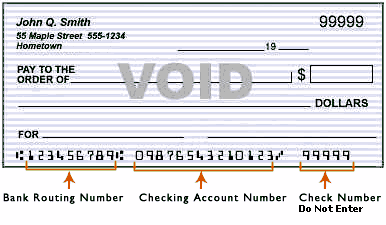 MercyCare HMO Gold OptionsDeductibleIndividual / FamilyCoinsuranceOut of Pocket MaxIndividual / FamilyEmergency Room/Urgent CareMercyCare Gold StandardHIOS 58326WI0090021Group # 4161$2,000 / $4,00025%$8,700 / $17,400ER: Deductible & CoinsuranceUC: $45 In-NetworkUC: $45 Out of NetworkMercyCare Gold HDHPHIOS 58326WI0090013Group # 1383$3,000 / $6,0000%$3,000 / $6,000Deductible then 0% CoinsuranceMercyCare HMOSilver OptionsDeductibleIndividual / FamilyCoinsuranceOut of Pocket MaxIndividual / FamilyEmergency Room/Urgent CareMercyCare Silver Option AHIOS 58326WI0090002Group # 1384$6,500 / $13,00040%$9,100 / $18,200ER: $300UC: $100 In-NetworkUC: $100 Out of NetworkMercyCare Silver StandardHIOS 58326WI0090022Group # 4162$5,800 / $11,60040%$8,900 / $17,800ER: Deductible & CoinsuranceUC: $60 In-NetworkUC: $60 Out of NetworkMercy Care Silver HDHPHIOS 58326WI0090016Group # 1386$5,400 / $10,8000%$5,400 / $10,800Deductible then 0% CoinsuranceMercyCare HMOBronze OptionsMercyCare HMOBronze OptionsDeductibleIndividual / FamilyCoinsuranceOut of Pocket MaxIndividual / FamilyEmergency Room/Urgent CareMercyCare Bronze Option AHIOS 58326WI0090006Group # 1387MercyCare Bronze Option AHIOS 58326WI0090006Group # 1387$6,500 / $13,00040%$8,550 / $17,100Deductible then 40% CoinsuranceMercyCare Bronze ExpandedHIOS 58326WI0090023Group # 4163MercyCare Bronze ExpandedHIOS 58326WI0090023Group # 4163$7,500 / $15,00050%$9,000 / $18,000ER: Deductible & CoinsuranceUC: $75 In-NetworkUC: $75 Out of NetworkMercyCare Bronze HDHPHIOS 58326WI0090024Group # 4164MercyCare Bronze HDHPHIOS 58326WI0090024Group # 4164$9,100 / $18,2000%$9,100 / $18,200Deductible then 0% CoinsuranceFirst Name, Middle Initial, Last Name & Suffix:First Name, Middle Initial, Last Name & Suffix:First Name, Middle Initial, Last Name & Suffix:First Name, Middle Initial, Last Name & Suffix:First Name, Middle Initial, Last Name & Suffix:First Name, Middle Initial, Last Name & Suffix:First Name, Middle Initial, Last Name & Suffix:First Name, Middle Initial, Last Name & Suffix:Permanent Residence Street Address (Must reside in Rock or Walworth County to be eligible:Permanent Residence Street Address (Must reside in Rock or Walworth County to be eligible:Permanent Residence Street Address (Must reside in Rock or Walworth County to be eligible:Permanent Residence Street Address (Must reside in Rock or Walworth County to be eligible:Permanent Residence Street Address (Must reside in Rock or Walworth County to be eligible:Permanent Residence Street Address (Must reside in Rock or Walworth County to be eligible:Permanent Residence Street Address (Must reside in Rock or Walworth County to be eligible:Apartment/Suite #City:State:State:State:Zip Code:Zip Code:County:County:Mailing Address if Different from Permanent Address:Mailing Address if Different from Permanent Address:Mailing Address if Different from Permanent Address:Mailing Address if Different from Permanent Address:Mailing Address if Different from Permanent Address:Mailing Address if Different from Permanent Address:Mailing Address if Different from Permanent Address:Mailing Address if Different from Permanent Address:Phone Number:Phone Number:Primary Care Physician Name:Primary Care Physician Name:Primary Care Physician Name:Email:Email:Email:Date of Birth:_________ / ________ / ________Gender: Male FemaleGender: Male FemaleSocial Security Number:___________ - __________ - __________Social Security Number:___________ - __________ - __________Social Security Number:___________ - __________ - __________Tobacco User (required if age 21 or older): Yes    No(Tobacco use is defined as use of tobacco products on average of 4 or more times per week in past 6 months)Tobacco User (required if age 21 or older): Yes    No(Tobacco use is defined as use of tobacco products on average of 4 or more times per week in past 6 months)Does anyone applying for coverage currently have health insurance    No   Yes (If yes please fill in your insurance information below):Current Insurance Provider ____________________________ Insurance Provider Phone Number ___________________________Member ID #(s) ______________________________________Does anyone applying for coverage currently have health insurance    No   Yes (If yes please fill in your insurance information below):Current Insurance Provider ____________________________ Insurance Provider Phone Number ___________________________Member ID #(s) ______________________________________Does anyone applying for coverage currently have health insurance    No   Yes (If yes please fill in your insurance information below):Current Insurance Provider ____________________________ Insurance Provider Phone Number ___________________________Member ID #(s) ______________________________________Does anyone applying for coverage currently have health insurance    No   Yes (If yes please fill in your insurance information below):Current Insurance Provider ____________________________ Insurance Provider Phone Number ___________________________Member ID #(s) ______________________________________Does anyone applying for coverage currently have health insurance    No   Yes (If yes please fill in your insurance information below):Current Insurance Provider ____________________________ Insurance Provider Phone Number ___________________________Member ID #(s) ______________________________________Does anyone applying for coverage currently have health insurance    No   Yes (If yes please fill in your insurance information below):Current Insurance Provider ____________________________ Insurance Provider Phone Number ___________________________Member ID #(s) ______________________________________Does anyone applying for coverage currently have health insurance    No   Yes (If yes please fill in your insurance information below):Current Insurance Provider ____________________________ Insurance Provider Phone Number ___________________________Member ID #(s) ______________________________________Does anyone applying for coverage currently have health insurance    No   Yes (If yes please fill in your insurance information below):Current Insurance Provider ____________________________ Insurance Provider Phone Number ___________________________Member ID #(s) ______________________________________First Name, Middle Initial, Last Name & Suffix:First Name, Middle Initial, Last Name & Suffix:First Name, Middle Initial, Last Name & Suffix:First Name, Middle Initial, Last Name & Suffix:Relationship to Applicant: Spouse/Domestic Partner Dependent OtherDoes Person #2 live at the same address as Applicant     No   Yes (If no please list address below):Does Person #2 live at the same address as Applicant     No   Yes (If no please list address below):Does Person #2 live at the same address as Applicant     No   Yes (If no please list address below):Does Person #2 live at the same address as Applicant     No   Yes (If no please list address below):Does Person #2 live at the same address as Applicant     No   Yes (If no please list address below):Is Person #2 Tobacco User (required if age 21 or older):   Yes    NoIs Person #2 Tobacco User (required if age 21 or older):   Yes    NoPrimary Care Physician Name:Primary Care Physician Name:Primary Care Physician Name:Date of Birth:_________ / ________ / ________Gender: Male   FemaleGender: Male   FemaleSocial Security Number:______________ - ____________ - _____________Social Security Number:______________ - ____________ - _____________First Name, Middle Initial, Last Name & Suffix:First Name, Middle Initial, Last Name & Suffix:First Name, Middle Initial, Last Name & Suffix:First Name, Middle Initial, Last Name & Suffix:Relationship to Applicant: Spouse/Domestic Partner Dependent OtherDoes Person #3 live at the same address as Applicant     No   Yes (If no please list address below):Does Person #3 live at the same address as Applicant     No   Yes (If no please list address below):Does Person #3 live at the same address as Applicant     No   Yes (If no please list address below):Does Person #3 live at the same address as Applicant     No   Yes (If no please list address below):Does Person #3 live at the same address as Applicant     No   Yes (If no please list address below):Is Person #3 Tobacco User (required if age 21 or older):   Yes    NoIs Person #3 Tobacco User (required if age 21 or older):   Yes    NoPrimary Care Physician Name:Primary Care Physician Name:Primary Care Physician Name:Date of Birth:_________ / ________ / ________Gender: Male   FemaleGender: Male   FemaleSocial Security Number:______________ - ____________ - _____________Social Security Number:______________ - ____________ - _____________First Name, Middle Initial, Last Name & Suffix:First Name, Middle Initial, Last Name & Suffix:First Name, Middle Initial, Last Name & Suffix:First Name, Middle Initial, Last Name & Suffix:Relationship to Applicant: Spouse/Domestic Partner Dependent OtherDoes Person #4 live at the same address as Applicant     No   Yes (If no please list address below):Does Person #4 live at the same address as Applicant     No   Yes (If no please list address below):Does Person #4 live at the same address as Applicant     No   Yes (If no please list address below):Does Person #4 live at the same address as Applicant     No   Yes (If no please list address below):Does Person #4 live at the same address as Applicant     No   Yes (If no please list address below):Is Person #4 Tobacco User (required if age 21 or older):   Yes    NoIs Person #4 Tobacco User (required if age 21 or older):   Yes    NoPrimary Care Physician Name:Primary Care Physician Name:Primary Care Physician Name:Date of Birth:_________ / ________ / ________Gender: Male   FemaleGender: Male   FemaleSocial Security Number:______________ - ____________ - _____________Social Security Number:______________ - ____________ - _____________